‘Off Side’	After Reading strategy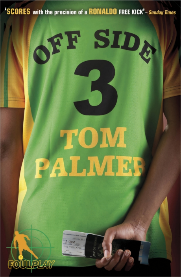 ‘Scanning’	 - Hunt the Text p82-100(Remember to write in full sentences if appropriate)QuestionAnswer1.Which floor of the storage facility was Danny standing on? (p82)Danny was standing on the2.What phrase does Danny use to describe the people in one of the top tiers of the stadium? (p.83)3.A word that describes someone who has skipped school? (p.84)4.A simile to describe the coat that Kofi was wearing (p.86)5.A verb that means ‘to long for’ (p.87)6.A simile to describe the football stadium (p.90)7.What evidence did Danny have for thinking that Kofi was from Africa? (p.95)8.What was the character called in the Swedish book Danny had recently read?(p98)